AFYON KOCATEPE ÜNİVERSİTESİ SOSYAL BİLİMLER ENSTİTÜSÜ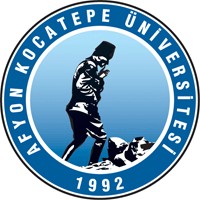 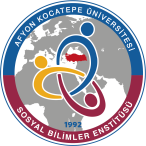 2021-2022 EĞİTİM-ÖĞRETİM YILI GÜZ YARIYILISOSYOLOJİ ANABİLİM DALI YÜKSEK LİSANS  PROGRAMI   SINAV ( FİNAL) SINAV PROGRAMINOT: Bu form Anabilim Dalı Başkanlığı üst yazı ekinde EXCEL formatında enstitüye ulaştırılmalıdır.S. NODersin AdıÖğretim ÜyesiSınav TarihiSınav Saati Etki OranıSınav Yeri**1Sürdürülebilir Toplumlar Dr. Ögr. Üyesi Aslıhan AKKOÇ10.01.202214:00%60Sosyoloji Seminer Salonu  2    Din Sosyolojisinde Klasik TartışmalarDr. Öğr. Üyesi Mehmet ERKOL12. 01.202214:00%60Sosyoloji Seminer Salonu  3Insan, Çevre ve ToplumProf. Dr.  Hüseyin KOÇAK13.01.202213:00 %60Sosyoloji Seminer Salonu  4 Internet ve Toplum Dr. Ögr. Üyesi  Osman METİN17.01.202213:00%60Sosyoloji Seminer Salonu  5Toplumsal ve Ekonomik Yapı AnalizleriDr. Ögr. Üyesi İlteriş YILDIRIM18.01.202214:00%60Sosyoloji Seminer Salonu  6  Bilimsel Araştırma Yöntemleri ve Yayın EtiğiDr. Ögr. Üyesi  Bedir SALA19.01.202111:00 %60Sosyoloji Seminer Salonu  7Hukuk Sosyolojisinde Güncel TartışmalarDoç. Dr. Ahmet A. KOYUNCU20.01.202114:00%60 Sosyoloji Seminer Salonu8